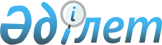 Методические указания по порядку предоставления льгот и преференций, определению их размеров и сроков
					
			Утративший силу
			
			
		
					Утверждены постановлением Государственного комитета Республики Казахстан по инвестициям от 13 июня 1997 г. N 20. Зарегистрированы в Министерстве юстиции Республики Казахстан 20 октября 1997 г. N 410. Утратили силу - постановлением Госкомитета РК по инвестициям от 7 августа 1998г. N 131 (~V980579)

      В соответствии со статьей 7 Закона Республики Казахстан Z970075_ "О государственной поддержке прямых инвестиций" от 28 февраля 1997 года и "Положением о системе льгот и преференций и порядке их предоставления при заключении контрактов с инвесторами", утвержденного Указом Президента Республики Казахстан N 3445 U973445_ от 5 апреля 1997 года, Государственный комитет Республики Казахстан по инвестициям постановляет: 

      Утвердить прилагаемые "Методические указания по порядку предоставления льгот и преференций, определения их размеров". 



 

      Председатель 



 

      Настоящие Методические указания разработаны на основании статьи 7 Закона Республики Казахстан "О государственной поддержке прямых инвестиций" и "Положения о системе льгот и преференций и порядке их предоставления при заключении контрактов с инвесторами", утвержденного Указом Президента Республики Казахстан N 3445 от 5 апреля 1997 года. Целью настоящих Методических указаний является определение порядка предоставления Государственным комитетом Республики Казахстан по инвестициям (далее Комитет) льгот и преференций, их размеров и сроков. 



 

            1. Порядок предоставления льгот и преференций 



 

      Льготы и преференции предоставляются при условии соответствия инвестиционного проекта критериям и условиям, определенным "Положением о системе льгот и преференций и порядке их предоставления при заключении контрактов с инвесторами". 

      Льготы и преференции предоставляются инвестору в следующей очередности: 

      государственные натурные гранты 

      таможенные льготы 

      льгота по земельному налогу 

      льгота по налогу на имущество 

      льгота по подоходному налогу 

      После предоставления каждой льготы в вышеуказанной очередности Комитет анализирует показатели экономики проекта и определяет целесообразность предоставления следующей льготы. 



 

     2. Порядок предоставления государственных натурных грантов и 

                             их размеры 



 

      Исходя из установленного перечня государственного имущества в виде земельных участков, основных средств, производственных запасов, предусмотренных для передачи в виде государственных натурных грантов потенциальному инвестору для осуществления деятельности в приоритетном секторе экономики с учетом экономической целесообразности может быть предоставлено конкретное имущество или имущественные права (нематериальные активы) в виде государственного натурного гранта, (далее грант). 

      Земли сельскохозяйственного назначения передаются в виде государственного натурного гранта инвесторам в постоянное землепользование или во временное безвозмездное землепользование, осуществляющим инвестиции в сельское хозяйство, при условии применения ими высокоэффективной агротехники и передовой технологии в процессе производства и переработки сельскохозяйственной продукции.     Безвозмездная передача земельных участков, находящихся вгосударственной собственности, производится также для осуществлениястроительства новых производственных проектов.     Размер грантов, предоставляемых инвесторам, находится в прямойзависимости от объема прямых инвестиций по следующей шкале:-------------------------------------------------------------------- N ! Объем прямых инвестиций       !Максимально допустимый размер   ! (миллионов долларов США)      !гранта (от объема прямых   !                               !инвестиций) в процентах---!-------------------------------!--------------------------------- 1 !          меньше 1             !               50---!-------------------------------!--------------------------------- 2 !          от 1 до 5            !               75---!-------------------------------!--------------------------------- 3 !          свыше 5              !              100---!-------------------------------!--------------------------------- 

       По отдельным капиталоемким проектам может быть принято решение о неприменении указанных ограничений при предоставлении гранта. 

      После определения конкретного государственного имущества для передачи в качестве гранта, компетентный государственный орган проводит оценку передаваемого государственного имущества. Результаты проведенной оценки гранта представляются в Комитет в установленные им сроки. 



 

       3. Порядок освобождения от импортной таможенной пошлины 



 

      Инвестор, осуществляющий организацию нового производства, и экспортирующий готовую продукцию, полностью освобождается от уплаты таможенных пошлин на ввозимое оборудование, сырье, материалы и комплектующие изделия. 

      Полное освобождение от уплаты таможенных пошлин в других случаях инвестору предоставляется при условии ввоза современного оборудования, соответствующего международным экологическим и технологическим стандартам и ввоза высококачественного сырья и материалов, необходимых для осуществления инвестиционного проекта. 

      Частичное освобождение от уплаты таможенных пошлин в виде снижения до 50 % установленной ставки таможенной пошлины предоставляется при ввозе оборудования, сырья и материалов, которые производятся на территории Республики Казахстан. 



 

      4. Порядок предоставления налоговых льгот и определения их 

                          размеров и сроков 



 

      Решение о временном освобождении от уплаты земельного налога или снижении ставки налога принимается при условии строительства новых производственных объектов и инвестиций в сельское хозяйство. 

      Решение о временном освобождении от уплаты налога на имущество или снижении ставки налога принимается при условии строительства новых производственных объектов, характеризующихся высокой капиталоемкостью, инвестициями в оборудование и производственные мощности и значительного превышения расходов над доходами в первые годы реализации инвестиционного проекта. 

      Решение о временном освобождении от уплаты подоходного налога или снижении ставки налога принимается по проектам, создающим новые рабочие места, увеличивающим объемы выпускаемой продукции, расширяющим экспорт или сокращающим импорт. Льгота по подоходному налогу предоставляется по проектам, расчетная эффективность которых с учетом предоставления других льгот и преференций, не обеспечивает необходимую для инвестора рентабельность вложений. 

      Соответствие инвестиционного проекта критериям и условиям определяется комплексной экспертизой в порядке, установленном положениями "О порядке организации и проведения экспертизы инвестиционной заявки" и "О порядке организации и проведения экспертизы контракта между Государственным комитетом Республики Казахстан по инвестициям и инвестором", утвержденными постановлениями Государственного комитете Республики Казахстан по инвестициям N 12 и N 14 от 17 апреля 1997 г. и 28 марта 1997 г. соответственно.     При положительном заключении по результатам вышеуказаннойкомплексной экспертизы проекта на соответствие основным критериям иусловиям, утвержденному инвестору могут быть предоставлены льготы поземельному налогу, налогу на имущество и подоходному налогу взависимости от объема прямых инвестиций в следующих предельныхразмерах:--------------------------------------------------------------------                    !Предельные размеры снижения ставок земельного                    !налога, налога на имущество и подоходного                    !налога (проценты) в зависимости от объема                    !прямых инвестиций--------------------!-----------------------!------------------------Объем прямых        !первый период до 5 лет !второй период до 5 летинвестиций          !                       !(миллионов долларов !                       !США)                !                       !--------------------!-----------------------!-----------------------      меньше 1      !          50           !          25--------------------!-----------------------!-----------------------     от 1 до 3      !          70           !          35--------------------!-----------------------!-----------------------     от 3 до 5      !          90           !          45--------------------!-----------------------!-----------------------     свыше 5        !         100           !          50--------------------!-----------------------!----------------------- 

       Решение о снижении ставок налогов в размерах предельных процентов их снижения принимается при условии полного соответствия проекта всем установленным критериям. При неполном соответствии отдельным критериям предельные проценты подвергаются снижению, но не более, чем на 50%. Указанное снижение производится при неполном соответствии таким критериям, как: новизна внедряемой техники и технологии, современный менеджмент, передовые методы маркетинга, обучение и переподготовка менеджеров, инженерно-технического персонала и рабочих. 

      Сроки предоставления налоговых льгот определяются Комитетом по каждому инвестиционному проекту на основе анализа экономики проекта, но не более срока окупаемости, определенного экспертизой проекта. 



 

            5. Порядок исчисления бюджетной эффективности 



 

      Решение о предоставлении налоговых и таможенных льгот принимается Советом директоров только при наличии бюджетной эффективности по проекту, определяемой как превышение доходов при реализации инвестиционного проекта над расходами, возникающими при предоставлении налоговых и таможенных льгот утвержденным инвесторам. 

      В состав доходов включаются: 

      налог на добавленную стоимость; 

      поступающие в бюджет таможенные пошлины, не вошедшие в систему льгот и преференций, и акцизы по продуктам (ресурсам), производимым в соответствии с проектом; 

      налог на землю, налог на имущество и подоходный налог, не вошедшие в систему льгот и преференций, или уплачиваемые после окончания срока действия предоставленных льгот; 

      поступления в бюджет подоходного налога с заработной платы казахстанских и иностранных работников, начисленной за выполнениеработ, предусмотренных проектом;     другие налоги, предусмотренные налоговым законодательством;     платежи в Государственный фонд социального страхования, фондзанятости и дорожный фонд.     В состав расходов включаются:     льготы по налогу на землю, налогу на имущество и подоходномуналогу;     освобождение от уплаты таможенной пошлины.     Для определения бюджетной эффективности анализу подвергаютсяследующие показатели:     общий предполагаемый объем оборотов по приобретению иреализации для определения суммы налога на добавленную стоимость;     площадь сельскохозяйственного участка, а длясельскохозяйственного инвестиционного проекта и плодородие земли,выраженное в баллах бонитета;     стоимость всех основных средств;     общий фонд заработной платы и средняя заработная плата наодного работника;     другие показатели.               6. Порядок отмены льгот и преференций 

       Решение об отмене предоставленных инвестору льгот и преференций по контракту принимается только в случае расторжения контракта с инвестором в соответствии с условиями, определенными "Положением о контракте на осуществление инвестиционной деятельности в приоритетных секторах экономики Республики Казахстан", утвержденного постановлением Государственного комитета Республики Казахстан по инвестициям N 8 от 9 апреля 1997 года. 

      При этом, инвестор уплачивает в полном объеме все налоги и пошлины, по которым в соответствии с контрактом была предоставлена льгота, за весь период деятельности с учетом соответствующих штрафных санкций, предусмотренных законодательством Республики Казахстан и условиями контракта, а также возвращает имущество или имущественные права, переданные инвестору в виде натурного гранта, или осуществляет такой возврат в денежной форме с учетом стоимости натурного гранта и соответствующих штрафных санкций, предусмотренных условиями контракта или законодательством Республики Казахстан. 

 
					© 2012. РГП на ПХВ «Институт законодательства и правовой информации Республики Казахстан» Министерства юстиции Республики Казахстан
				